集体报名表填写说明及相片要求红色是必填项，其他选填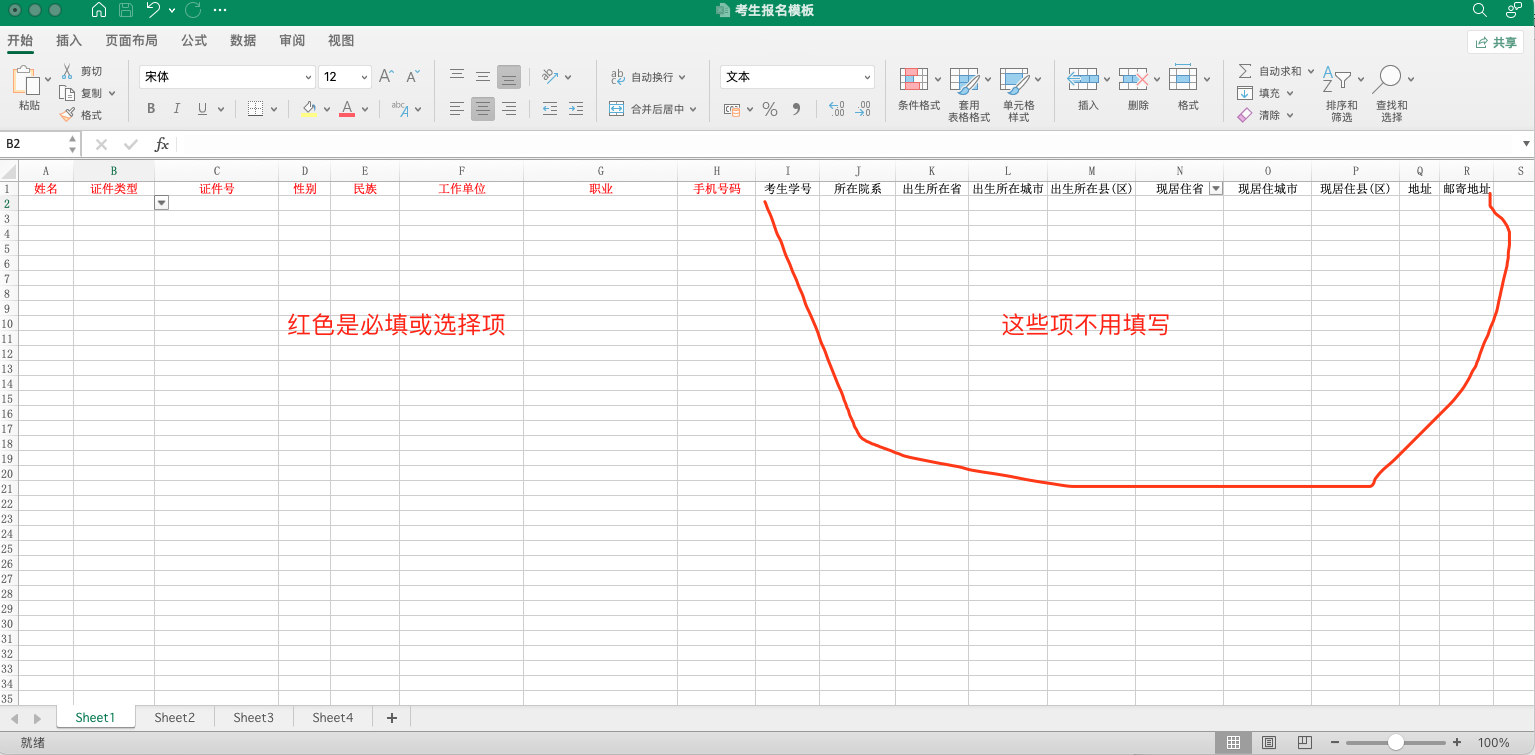 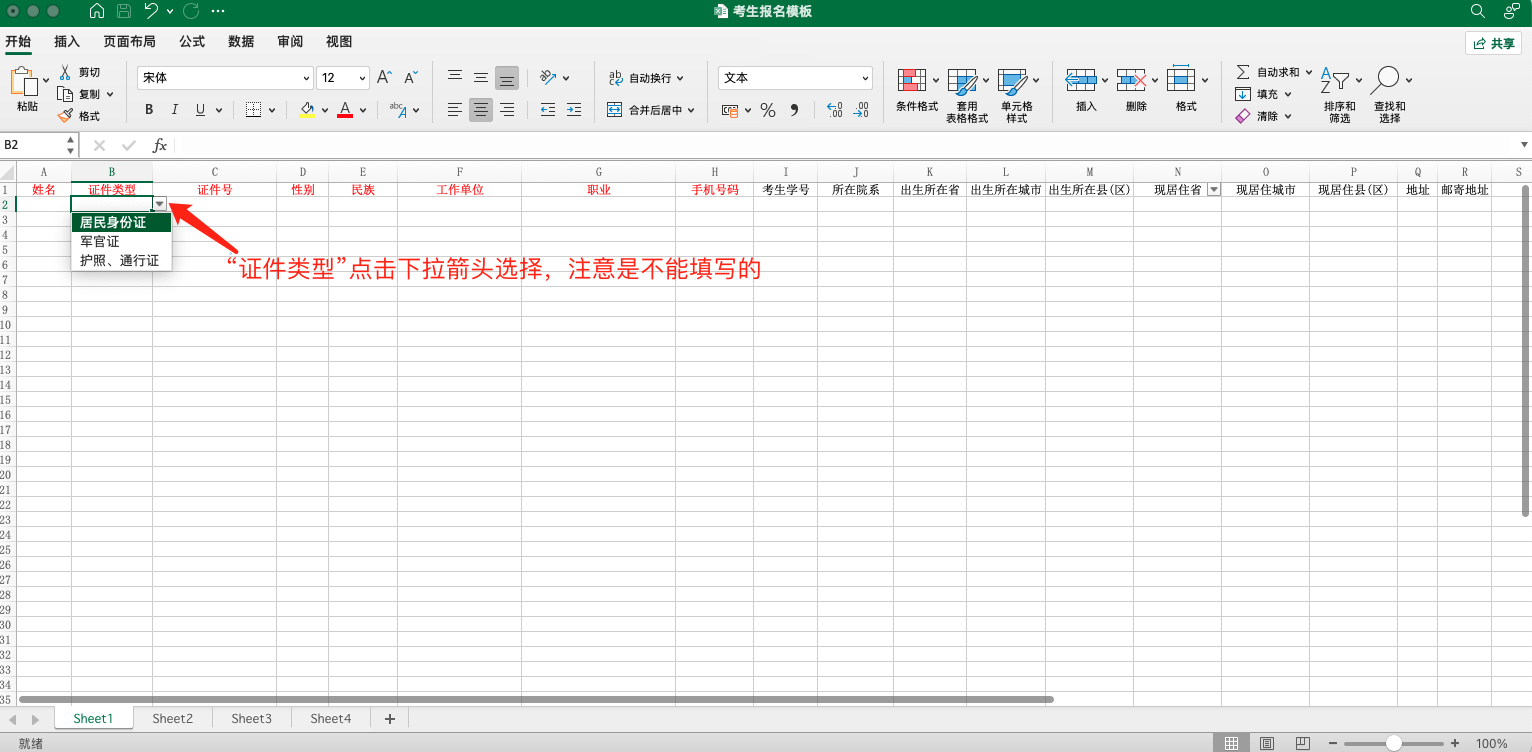 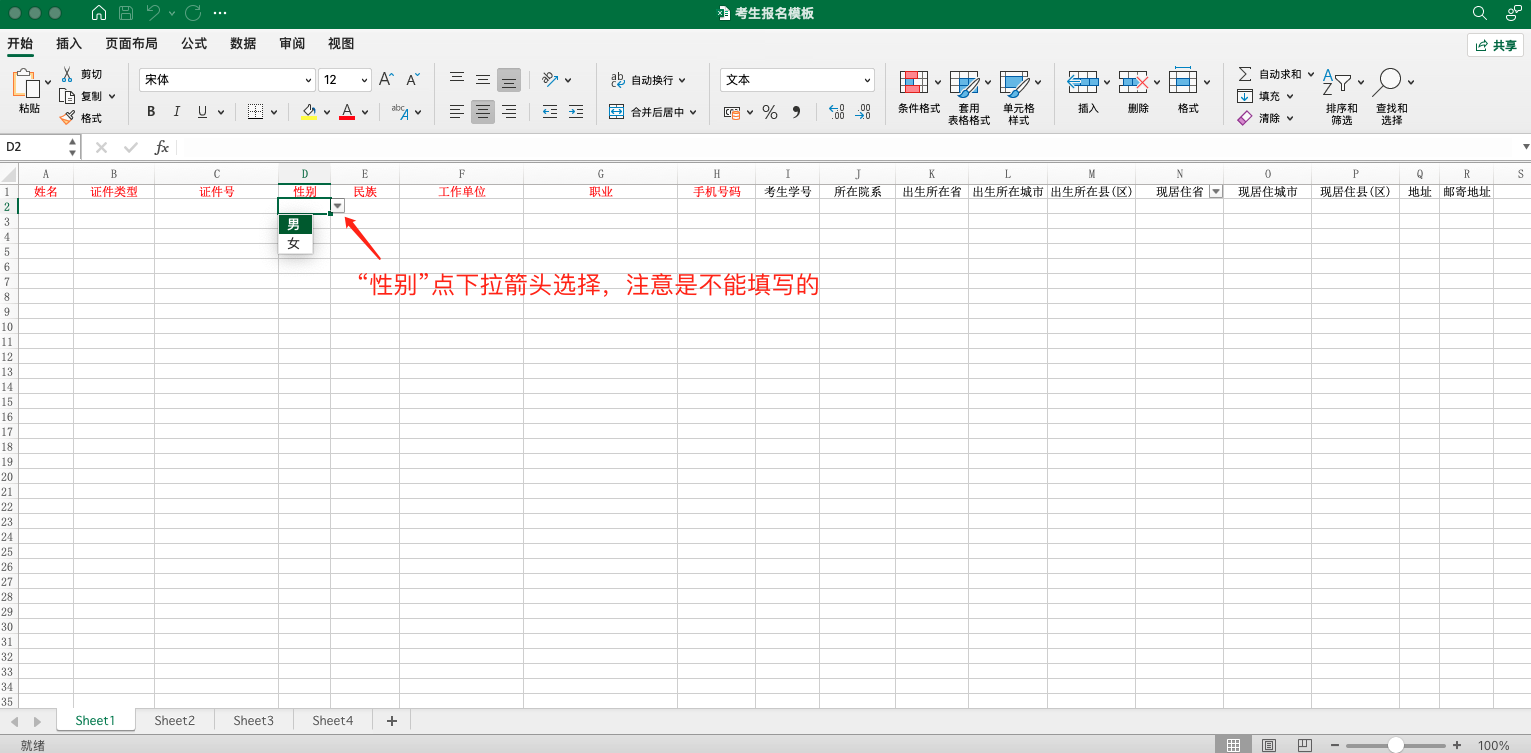 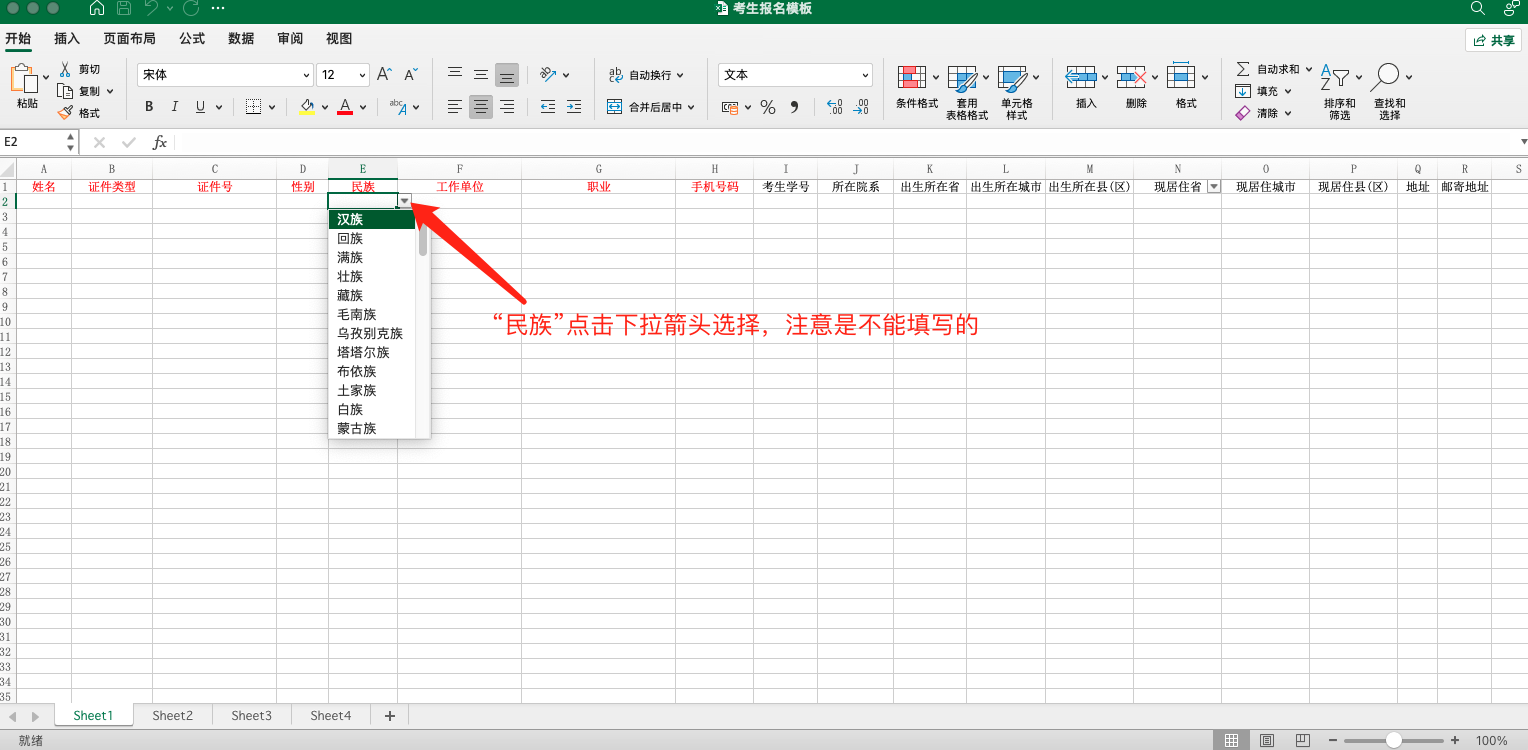 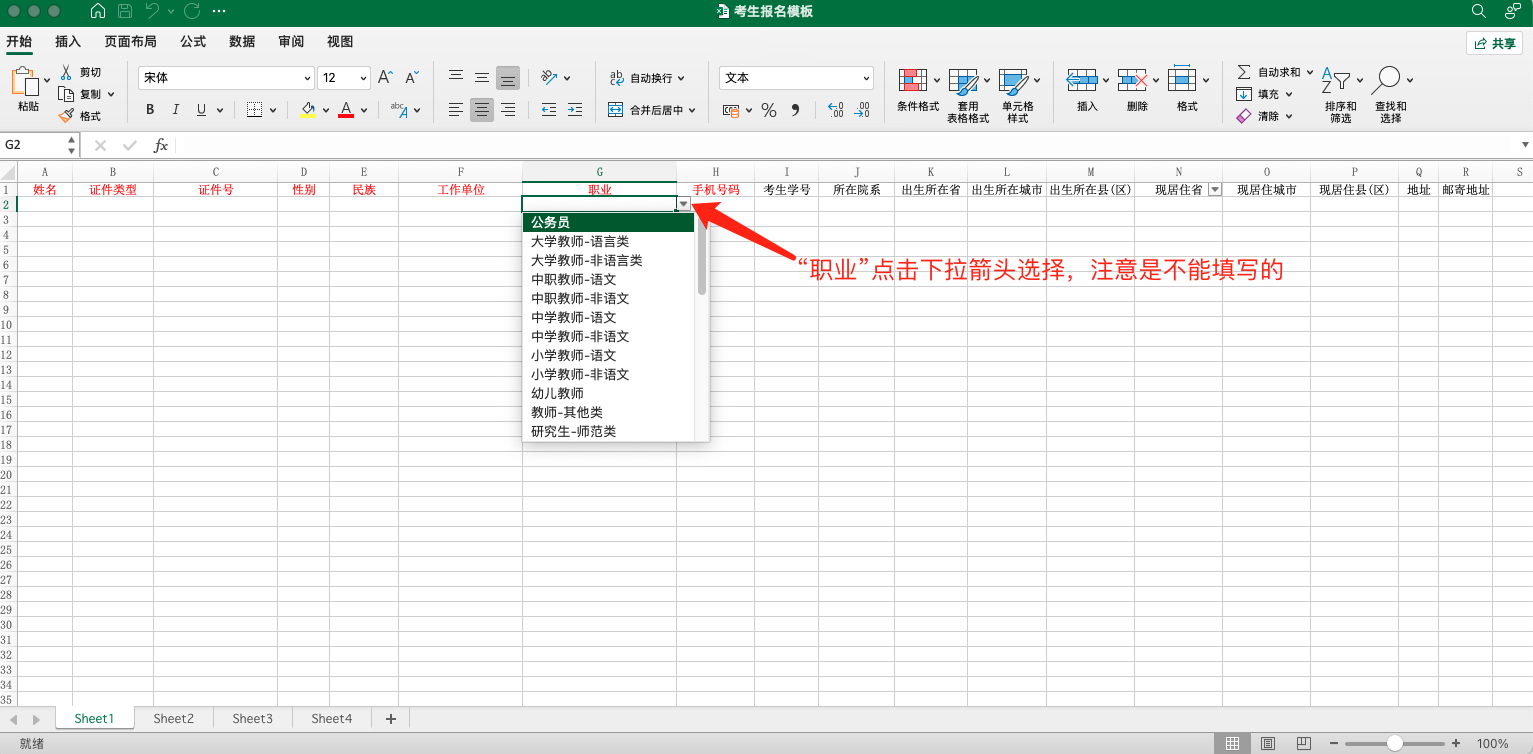  相片要求： 白底证件照 相片格式:jpg、png 请保证照片像素为390*567，否则照片会失真   相片名称:姓名+身份证号（例如:张三440902198808083888.jpg）